Maison de la Nature Bruche Piémont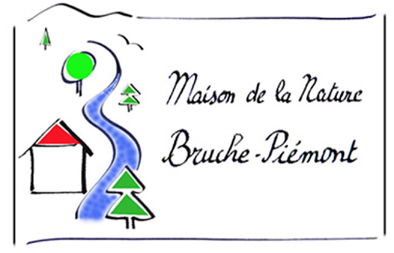 				Bulletin d’adhésion 2024 - jusqu’au 31/12/202424, rue du Nideck 67280 OBERHASLACH - mnbruchepiemont.org - Facebook @maisondelanaturebruchepiemontAdhésion en ligne conseillée via la plate forme de paiement sécurisé HELLOASSO Bulletin à retourner à contact@mnbruchepiemont.org ou par courrier avec votre règlement- Adhésion Association/entreprise/personne morale *                         20€    O  esp      O chèque- Adhésion Famille (parents+enfants) *                                                     15€    O  esp      O chèque- Adhésion Individuelle/personne physique (adulte) *                          10€    O  esp      O chèque- Pour soutenir l'association, je souhaite faire un don *  de      _______€    O  esp      O chèque- Hello Asso*, adhérent n° …….* nous vous enverrons un reçu fiscal sur demande de votre part.Nom :						Prénom :O J’étais déjà adhérent et mes coordonnées n’ont pas changé (signer sans remplir le formulaire - sauf autorisation)Structure : Adresse courriel :Adresse postale rue/CP/Ville:Tel (fixe et/ou mobile) :Mes centres d’intérêt :Les services que je peux rendre à l’association : - Donner un petit coup de main lors de nos manifestations ou chantiers     O oui    O non- Proposer ou organiser une manifestation, une sortie, une animation (précisez)- Autres compétences que vous désirez partager avec nous- Libre expression : message que vous délivrez aux administrateurs et membres :J’autorise la Maison de la Nature Bruche Piémont à utiliser les photos et vidéos prises dans le cadre de ses activités dans un but de promotion de l’association.                           O oui     O nonDate : 							Signature : Conformément à la loi « informatique et liberté » de 1978, vous disposez d’un droit d’accès et de rectification sur les données vous concernant. 